Name:____________________________________________________#________Date:____________________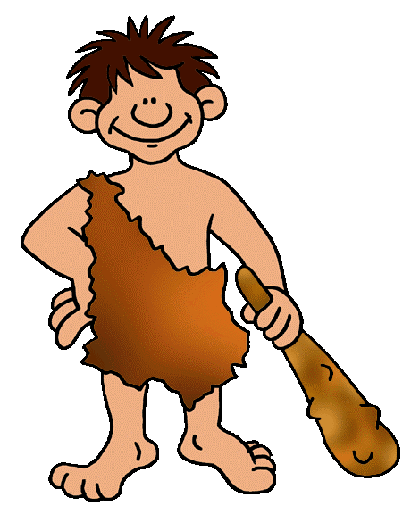 Early Humans Foldable 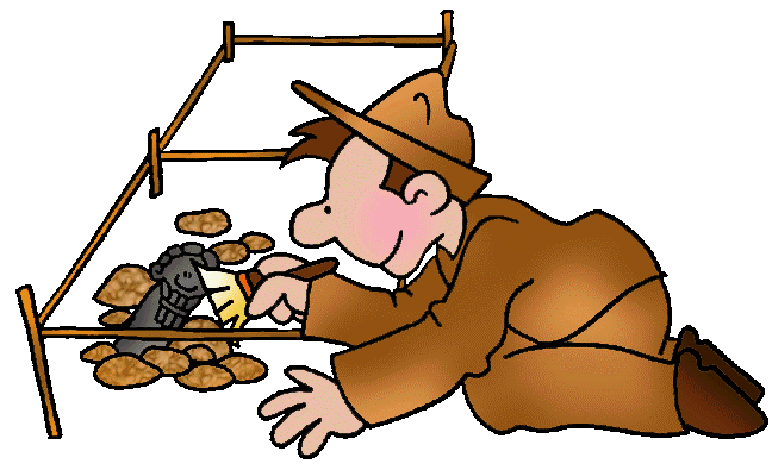 AssessmentDue Date:______________Directions:  Create a display of information about the 5 different types of early humans. See specific instructions below.  Samples will be provided in class.  Use chapters 1 and 2 in your social studies book.Front Cover: Label the front cover EARLY HUMANS.  Be sure to include related artwork and keep it colorful and creative.  See below.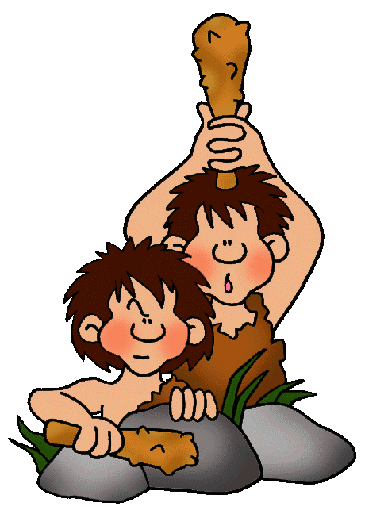 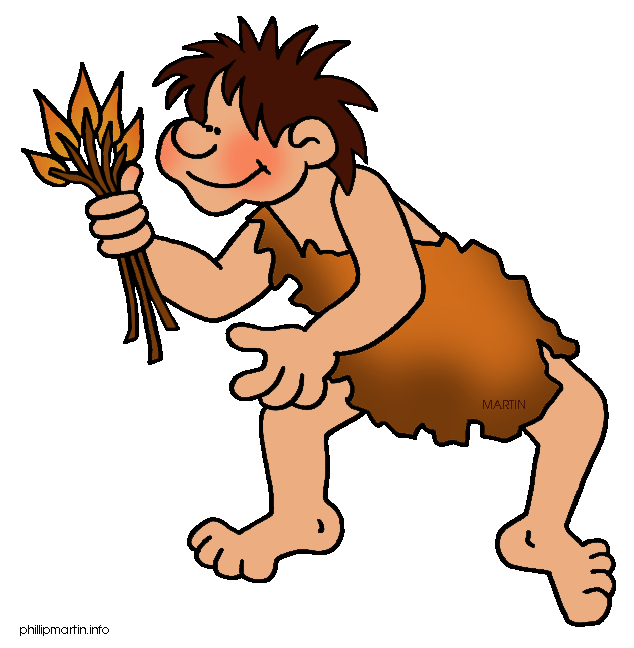 Inside Top:  Title/label the 5 types of early humans across the top: Australopithecus, Homo Habilis, Homo Erectus, Neanderthal, and Cro-Magnon.  Use your chart of information you collected with your group to include 6-8 bullet points of important information.  See below.Inside Bottom:  Illustrate each type of early human.  Include a detailed caption.  Illustrations should be colorful and reflect the early human you’re trying to represent.  See below.  Use the internet for more ideas.Early Humans Foldable Assessment Rubric_________________________________NameAustralopithecusHomo HabilisHomo ErectusNeanderthalCro-Magnon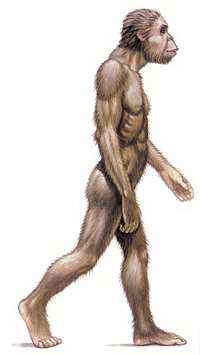 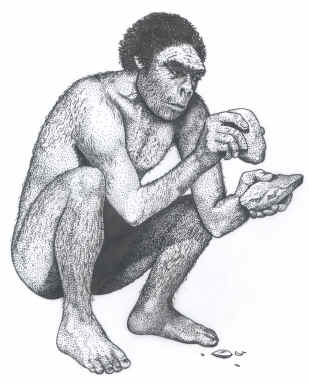 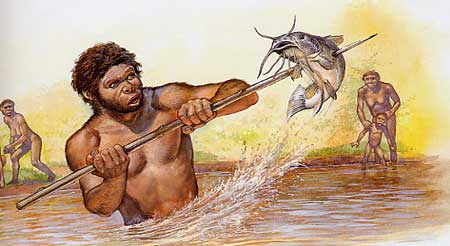 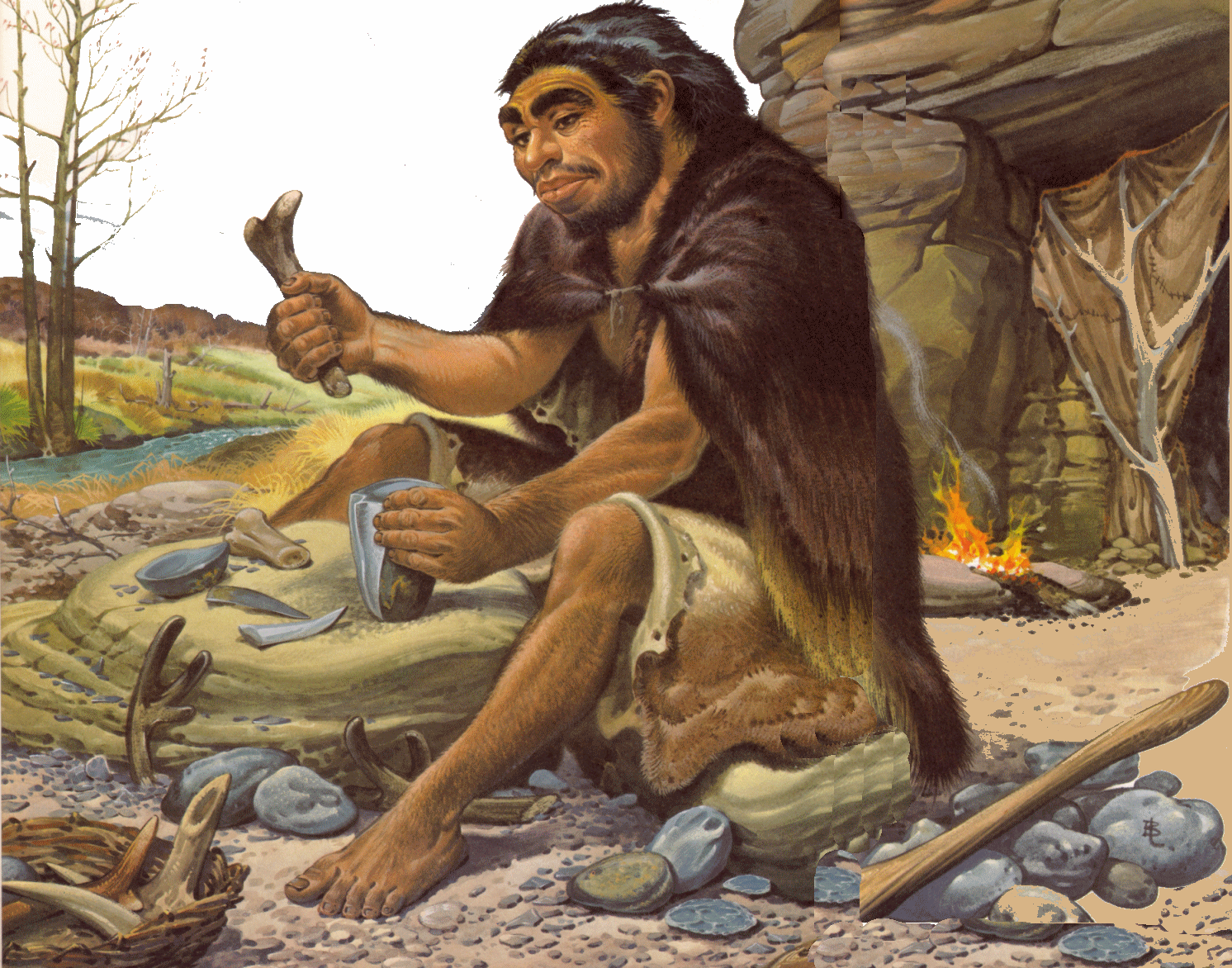 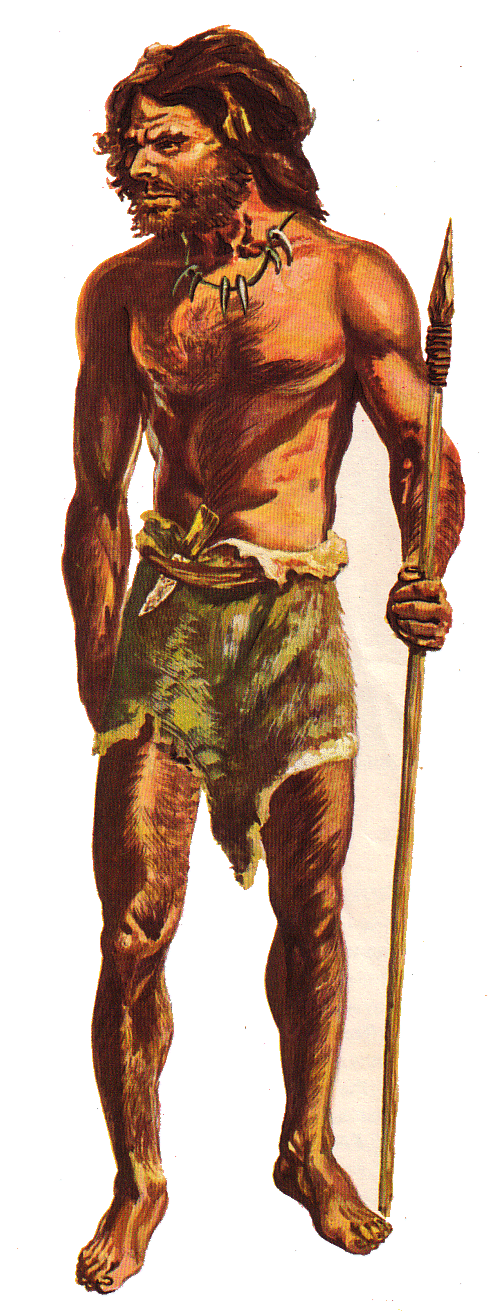 Write a captionWrite a captionWrite a captionWrite a captionWrite a captionRequirementPoints EarnedPoints PossibleFront CoverCorrectly LabeledColorfulIllustrations/Artwork20Inside TopCorrectly LabeledAccurate InformationSufficient Information25Inside BottomDetailed CaptionsThoughtful illustrationsAccuracy of illustrations & captions25Neatness & DesignNeatness & EffortFormat & LayoutColorful & Creative15Language ConventionsSpellingGrammarFluencyCapitalizationPunctuation15Total100Comments:Comments:Comments: